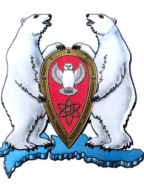 АДМИНИСТРАЦИЯ МУНИЦИПАЛЬНОГО ОБРАЗОВАНИЯ  ГОРОДСКОЙ ОКРУГ «НОВАЯ ЗЕМЛЯ»РАСПОРЯЖЕНИЕ«25» апреля 2022 г. № 71рп Белушья ГубаО конкурсе рисунков и агитационных плакатов «Патриотизм в моем сердце».В соответствии со Стратегией социально-экономического развития МО ГО «Новая Земля» на 2022-2024 г.г., утвержденной решением Совета депутатов МО ГО «Новая Земля» от  01 декабря 2021 г. № 14, ведомственной целевой программой МО ГО «Новая Земля» «Дети Новой Земли» на 2022 год, утвержденной распоряжением администрации МО ГО «Новая Земля» от 16.12.2021 № 208, р а с п о р я ж а ю с ь:       	1. В период с 15.04.2022 г. по 25.04.2022 г. был проведен конкурс рисунков и агитационных плакатов «Патриотизм в моем сердце».2. По результатам проведения конкурса объявить победителями конкурса рисунков и агитационных плакатов «Патриотизм в моем сердце» и вручить памятные подарки:  2.1. В номинации «Агитационные плакаты»:- Антропову Ивану - за I место – викторина «Думай и богатей»;	- Сладковской Аделине за II место - живая картина «Лиловый закат»;2.2. В номинации «Рисунок» в младшей возрастной группе: 	- Танатаровой Мадине - за I место – ковер-картина для росписи;- Кузнецовой Карине - за II место - картина по номерам на подрамнике «Принцесса у замка»;- Максименко Дарье - за III место - настольная игра «Мемо. Чудеса света»;2.3. В номинации «Рисунок» в средней возрастной группе:- Кравцову Кириллу – за I место - Картина по номерам «Попугаи»;- Биленко Максиму - за II  место – живая картина «Лиловый закат»;- Кузьминой Алине - за III  место – живая картина «Лиловый закат»;2.4. В номинации «Рисунок» в старшей возрастной группе:- Салтыковой Анастасии - победителю конкурса – набор для творчества «Eva Moda. Жемчужная роскошь»;- Губайдуллину Глебу - за II место – пазлы 500 эл. «Щенки спаниеля в саду»;- Луцак Артему – за III место - пазлы 500 эл. «Щенки спаниеля в саду». 3. Участникам конкурса вручить поощрительные подарки – маршмеллоу «Zerfer trio».4. Настоящее распоряжение разместить на официальном сайте МО ГО «Новая Земля».	           5. Контроль за исполнением настоящего распоряжения возложить на ведущего специалиста отдела организационной, кадровой и социальной работы Кочукову М.Ю.Главы муниципального образования                                                 Ж.К.Мусин